SLOVENCI V PRVIH DVEH DESETLJIH PO DRUGI SVETOVNI VOJNISlovenija ob koncu vojnePovojni sistem oblasti:zmaga narodnoosvobodilnega gibanja, na čelu KPSpo vojni je komunistična partija najmočnejša politična silapoleti 1945 → sporazum Tito-Šubašič in Tito-Churchill → formalno obnovljen večstrankarski sistemkomunisti so ovirali delovanje drugih strank, politični pluralizem je le navidezenPrve povojne volitve (11.11.1945):volitve v ustavodajno skupščinodruge stranke niso hotele sodelovati, komunisti jih ovirajokomunisti kandidirajo kot Ljudska frontakot opozicijo Ljudski fronti so na voliščih nameščene skrinjice brez liste (črne skrinjice)v skrinjice mečejo kroglice (veliko jugoslovanskega prebivalstva je nepismenega)zlorabe (premeščanje kroglic iz črnih skrinjic v skrinjice LF)LF dobi za oba parlamentarna domova (skupčina narodov, zvezna skupčina) 88,6% glasovzmaga na volitvah je komunistom prek Ljudske fronte omogočila dokončen prevzem oblastiRazglasitev republike (29.11.1945):Jugoslavija postane zvezna republika ali federacijaFederativna ljudska republika Jugoslavija (FLRJ)kralju je prepovedan vstop v državo, vsi politiki londonske vlade morajo oditi iz BeogradaSprejetje ustave (30.1.1946):zanjo so glasovali vsi poslanci zvezne skupčinepo sprejetju zvezne ustave so dobile ustave tudi republike (6 republik)napisana je po socialističnem zgledu (podobna sovjetski)prva povojna ustava je Slovencem zagotavljala federativni status, formalno so dobili svojo državosamostojnost Slovencev je bila dosežena le deloma – centralistični sistem, izguba lastne vojske, centralizacija na gospodarskem in političnem področjuleta 1954 postane Josip Broz Tito prvi predsednik FLRJNasilen obračun z nasprotniki:obračun z nasprotniki narodnoosvobidlnega gibanja in nasprotniki novega režimapo sodbi so zaplenili premoženja in postala so državna lastsodni procesi proti:nacističnim vojnim zločincemsodelavcem okupatorjevfunkcionarjem kvislinških vlad (Mihailovič, pomembnejši ustaši itd.)pripadnikom cerkvene hierarhije (Gregorij Rožman, Alojzij Stepinc)opozicijskim politikom (Dragoljub Jovanović)sodišča narodne časti (sojenje tistim, ki niso bili označeni kot narodni izdajalci, vendar so sodelovali z okupatorjem)dahovski procesi (proti preživelim taboriščnikom, ki so se vrnili iz Nemčije in so v javnosti preveč povedali)veliko je obračunov brez sodiščbritanske oblasti so Jugoslovanski armadi takoj po vojni izročile nekaj deset tisoč domobrancev, ustašev, četnikov itd., ki so se umaknili na Koroško → pobojiNagodetov proces → petnajst ljudi je obsojenih za poskus ustanavljanja legalne opozicije (kar je bilo po ustavi dovoljeno) → Črtomir Nagode in sodelavciEdvard Kocbek → v imenu krščanskih socialistov je izražal nezadovoljstvo zaradi partijske prisvojitve oblasti; oditi mora s političnega prostoraPoložaj katoliške Cerkve:katoliška Cerkev je bila najmočnejša opozicijska sila Cerkev je ločena od državeukinjene so njene šoleteološka fakulteta je izločena iz univerzeveliko duhovnikov je zaprtihodvzeta je večina njenega premoženjav začetku 60-ih let se odnosi z oblastjo začnejo postopoma izboljševati (ni več najnevarnejši nasprotnik, vendar jo še vedno nadzorujejo)Gospodarstvo – obnova, agrarna reforma, nacionalizacija, industrializacijaUpravljanje gospodarstva – administrativni socializem:državni aparatdelovanje trga je ukinjenodržava odloča, koliko mora podjetje proizvajati in komu prodajati izdelke, kolikšne so plače delavcev itd.podjetja so razdeljena na tri tipe (glede na pomembnost):državnega pomenarepubliškega pomenalokalnega pomenatako vodenje gospodarstva (obdrži se prb. 4 leta po vojni) imenujemo administrativni socializemObnova gospodarstva:na osvobojenih ozemljih se je obnova začela že med vojnoobnavljali so mostove, ceste, železnice, odstranjevali mine iz rek in morjana vasi je bil uveden prisilen odkup, ki je trajal nekaj let (kmetje oddajajo pridelke, v zameno dobivajo osnovna živila)UNRRA → Uprava Združenih narodov za pomoč in obnovo držav, opustošenih v 2.svet.vojniUNRRA je pomagala s paketi hrane, zdravstveno opremo, oblekami, kmetijsko mehanizacijopomoč, predvideno z Marshallovim načrtom, je Jugoslavija zavrniladelovne brigade (sprva prostovoljne, sčasoma obvezne)udarništvo (spodbujanje dela; udarnik je tisti, ki preseže določeno normo, zaradi tega ima razne ugodnosti)prisilno delo političnih zapornikov in vojnih ujetnikovAgrarna reforma, kolonizacija in kolektivizacija:zakon o agrarni reformi je sprejet na III. zasedanju AVNOJ-a v Beogradu, avgusta 1945agrarna reforma je bila izvedena v letih 1945/48, deloma tudi leta 1953ni bila izvedena po sovjetskem vzoru (s podržavljanjem), ampak s podeljevanjem zemlje v trajno last tistemu, ki jo obdelujezemlja se je razdrobila, dobijo jo predvsem družine partizanovkolonizacija zemljiški maksimum:10 ha – Cerkev30 ha – kmet po letu 1948 (spor z Informbirojem), se začne izvajati tudi kolektivizacija (1948/53) → kmečko zadružništvo, kmetje so morali zemljo združevati v zadruge, postali so delavci → kolektivizacija ne uspepo letu 1953 postane zemlja spet privatna, zemljiški maksimum se zniža na 10 hapojavijo se polkmetje (delo v tovarni in na zemlji)Nacionalizacija:nacionalizacija zasebne lastninedržava je nadzorovala tudi razdeljevanje surovin, kar je zmanjšalo možnost za obstoj zasebnih podjetijtrije zakoni o nacionalizaciji (1946, 1948, 1958)leto 1946:vsa večja podjetjanepremičnine Cerkve in kolaboratorjevbrez odškodnin ali začasen prevzem tovarne/nepremičnine z odškodninoleto 1948:manjša podjetjakulturne, prometne in zdravstvene ustanoveleto 1958:vsa zemlja nad zemljiškim maksimumomzasebne hiše, stanovanja in poslovni prostori, ki presegajo maksimum (reševanje stanovanjske stiske)Industrializacija in elektrifikacija:država je želela zmanjšati razlike med razvitimi in nerazvitimi deli državerazvitejši del države je moral prevzeti najtežja bremena industrializacije in upočasniti tempo razvojaprvi petletni načrt (1947/52) – razvoj težke industrije in elekstrifikacijazaradi spora z Informbirojem SZ umakne pomoč, zato je izpeljava petletke težkaGospodarstvo na Slovenskem Agrarna reforma:agrarna reforma je zajela približno ¼ kmečkih gospodarstevnajveč so vzeli Cerkvi, nekaterim bankam in delniškim družbamrazdeljena je bila tudi zemlja, ki je bila med vojno brez lastnikovpovečal se je delež srednjih in majhnih kmetij (drobitev posesti)nastajanje posebnega sloja polkmetov, odhajanja v mestaObvezni odkup (1954/53):uveden je bil, ker država ni mogla zadovoljiti vseh potreb po hrani in kmetijskih pridelkihprepovedana prosta prodaja žita, mesa in mlečnih izdelkovodpor kmetov, niso so se držali prepovedi, skrivali so pridelkeodkup se je določal glede na velikost obdelovalne površine in glede na žetveni odstotekv zameno za oddano so kmetje dobili industrijske izdelke (sol, sladkor, vžigalice, tobak, milo, ...)Kolektivizacija (po 1948):kmečke delovne zadrugezdruževanje malih kmetovzadrugo je bilo lažje nadzirati kot posamezne kmetekmetje so se upirali, ker so menili, da jim skušajo vzeti zemljo, ki so jo mnogi z agrarno reformo šele dobiliSlovenska industrija:obnova se je najprej začela v elekstoenergtskem sistemu, premogovnikih, rudnikih, nato v tekstilni, usnjarski in papirni industrijigradnja novih objektov (hidroelektrarni Moste in Mariborski otok, Litostroj, Donit Medvode)industrija je postala vodilna gospodarska panogaslabe strani nagle industrializacije:pri gradnji niso upoštevali pogojev za proizvodnjo (surovine, energija, delovna sila, prometne zveze)v nove tovarne so vrgrajevali staro opremovelike urbane in socialne spremembe (delavska naselja brez urejene infrastrukture)industrija je postala glavni porabnik zemljiščživljenjska raven se v primerjavi s predvojno ni dvignilacene prehrambnih izdelkov so se povečevalemalo blaga za široko porabona posameznih področjih je Slovenija začela zaostajati za drugimi jugoslovanskimi državami (nekovinska, kemijska, tekstilna industrija)Življenjski standard po vojninizek družbeni standardnajtežje je bilo za mlade družine in tiste, ki so ostali brez domovoprema za otroke je bila revna, vrtci so bili redki (vrtci – domovi igre in dela)obleke so živali domaredke novogradnjepodnajemništvosistematsko reševanje stanovanjih problemov šele po letu 1958Boj za meje – Avstrijsko vprašanjezavezniki podpišejo Avstrijsko državno pogodbo (15.maj 1955)obnova neodvisne in demokratične Avstrije v mejah, kakršne so bile pred anšlusompo pogodbi naj bi Avstrija postala nekakšen tampon med nastajajočima blokoma (vzhod/zahod)s posebnim odlokom je razglasila trajno nevtralnost7. člen pogodbe zagotavlja zaščito slovenske in hrvaške manjšineskrb za izpolnjevanje tega člena je prevzela država matičnih narodov obeh manjšin (Jugoslavija)Položaj manjšine v Avstriji:obvezne dvojezične šole na južnem Koroškem, slovenska gimnazija v Celovcu, dvojezični krajevni napisiAvstrija ni spoštovala podpisanega 7.člena pogodbeomejevanje že doseženih pravic manjšineBoj za meje – Julijska krajina, Svobodno tržaško ozemljejugoslovanski partizani so osvobodili Trst in Gorico zavezniki tega ozemlja ne želijo prepustiti Jugoslaviji, ker je v tesni povezavi s SZ, grožnje z vojaško zaostritvijo12.junija 1945 se jugoslovanske enote umaknejo iz TrstaDevinski sporazum (20.6.1945):Julijska krajina je razdeljena po Morganovi črticona A (pod britansko-ameriško vojaško upravo) → Trst, Gorica z zaledjem, Pulj cona B (pod upravo Jugoslovanske armade)Beneška Slovenija, Rezija in Kanalska dolina so ostala del ItalijeJugoslavija je predlagala, da bi Trst postal sedma jugoslovanska republikana mirovni konferenci so zagovarjali vsak svoj kompromisni predlog, obveljal je francoskiMirovna pogodba z Italijo (februar 1947):upoštevajo načelo, da mora na obeh straneh meje ostati približno enako številna manjšinaTrst ni bil priključen niti Italiji niti Jugoslaviji ustanovili so STO (Svobodno tržaško ozemlje)Svobodno tržaško ozemlje (1947 – 1954):obala Jadranskega morja od Devina do Novigrada z ozkim zaledjemzačasna tamponska država, ki naj bi sčasoma dobila svojega guvernerja, vendar se za njegovo imenovanje ne morejo zmenitipod nadzorom Varnostnega sveta OZNuradna jezika italijanski in slovenski, v določenih primerih tudi hrvaškicona A (anglo-ameriško uprava)cona B (jugoslovanska uprava) → okraja Koper in Bujemigracijski tokovi, izseljevanje Italijanov iz cone B v cono A, STO je popolnoma ločen od zaledjaTržaška kriza (oktober 1953):zahodni zavezniki razglasijo, da bodo upravo v coni A STO prepustili ItalijiJugoslavija odgovori z delno mobilizacijo vojske, ki jo pošlje na meje z Italijo in STOvelesile se odločijo, da bodo vprašanje diplomatsko rešile z obema stranemaLondonski memorandum (5.10.1954):memorandum o soglasjuJugoslavija dobi ozemlje cone B in majhen del cone A STO (Škofije in manjši kraji nad Ankaranom)Sloveniji je priključen okraj Koper, dobi izhod na morje (gradnja pristanišča) Italija se obveže, da bo spoštvala manjšinske pravice Slovencev, Jugoslavija pa enako za pravice tu živečih Italijanovmemorandum je utrdil delitev STO, ni pa ga uradno ukinilVprašanje ezulov:Italijani, ki so zapustili domove v Jugoslavijiv Italiji so jih naseljevali tudi na narodnostno strnjeno slovensko območje v zaledju Trstavprašanje obremenjuje odnose med sosediOsimski sporazumi (november 1975):določi natančno mejo med državamata meja je z osamosvojitvijo Slovenije postala tudi državna meja med Italijo in SlovenijoSlovenska manjšina v Italiji:po odpravi fašistične oblasti, so zavezniki manjšini omogočili prijetnejše življenjeljudske in nekatere srednje šoleslovenska kulturna društva; slovensko gledališče, študijska knjižnica, časopisi1954 – Italija se obveže k spoštovanju manjšinskih pravic Slovencev, vendar se temu izogibaItalija se izogiba predvsem uporabi slovenščine v javnih ustanovah in na sodiščihKulturni dom v Trstu (1964) – Italija ga mora zgraditi kot nadomestilo za požgani Narodni dom (1920)Leta 2001 so izdali Zaščitni zakon za Slovence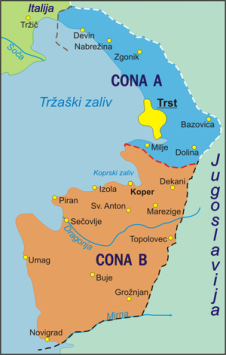 Informbirojevski spor (pomlad 1948)Jugoslovanska zunanja politika do leta 1947:Jugoslavija je vezana na SZInformacijski biro, Stalinov pritisk:Informbiro je posvetovalni/nadzorni organ, ki ga ustanovi SZStalin želi, da ima SZ vodilno vlogo v socialističnem blokuTito vztraja pri enakopravnosti med socialističnimi državami in partijamiStalin je Jugoslavijo enačil z drugimi vzhodnimi državami, ki jih je osvobodila Rdeča armada, čeprav se je osvobodila samaprivrženci informbiroja med jugoslovanskimi komunisti – »zdrave sile« - Stalin jih pozove, naj čimprej odstavijo Tita jugoslovansko vodstvo podpre Titavzhodne države so proti Jugoslaviji uvedle popolno gospodarsko blokadopsihološki pritiski, grožnje z vojnoČistke Informbirojevcev: vodstvo KPJ v bojazni pred morebitno vojno in notranjimi obračunizačne s čistko z dejanskimi in namišljenimi privrženci Informbiroja iz partije izključijo približno 60.000 članov, več kot 16.000 ljudi pa obsodijo ali jih zaprejo brez obsodbe največ Srbov in Črnogorcev (iščejo zavezništvo pri Rusiji in pravoslavstvu)taborišče na Golem otoku fizično in psihično mučenjev Sloveniji so zaprli 731 ljudiZačetki samoupravnega socializma in politične spremembe (začetek 50-ih let)Delavsko samoupravljanje:pobudnik je Edvard Krdeljpartijsko vodstvo spozna, da sovjetski model socializma ni ustrezendelavci v tovarnah naj bi soodločali v voljenih delavskih svetih, ki vodijo tovarno skupaj z direktorjempartija naj bi se odrekla neposrednemu upravljanju in delovala zgolj usmerjevalnoleta 1952 se komunistična partija (K) preimenuje v Zvezo komunistov Jugoslavije (ZKJ) formalna ločitev države in partijesistem se je uresničil le deloma (dohodki v državne sklade, velika moč partije in birokracije)prvi delavski svet v Sloveniji → leta 1950 v tovarni SavaZlato desetletje:od sredine 50-ih do sredine 60-ih letgospodarski razvoj, narast industrijske in kmetijske proizvodnjezvišanje življenjske ravni (število stanovanj, avtomobilov, gospodinjskih strojev)leta 1951 so ukinili bone in živilske karte ter omogočili prosti nakup proizvodovinvestiranje zlasti v predelovalno indrustrijo (široka potrošnja)omejitev zemljiškega maksimuma na 10 ha (da bi onemogočili bogatenje kmetov)Normalizacija odnosov s SZ:po Stalinovi smrti (1953) → HruščovBeograjska deklaracija (1955)Moskovska deklaracija (1956)urejeni odnosi med državama in med partijamaZunanjepolitična usmeritev Jugoslavije:zavezništvo najde pri ZDA in drugih zahodnih kapitalističnih državahzahodna gospodarska in vojaška pomočstiki z Vzhodom in Zahodom ter z državami tretjega svetapostane ena od pobudnic gibanja neuvrščenih → Tito, Naser, Nehrudržavljani Jugoslavije dobijo v 60-ih letih potne liste in lahko potujeji po svetuGospodarska reforma (leto 1965):program za stabilizacijo gospodarstvaevalvacija dinarjauskladitev jugoslovanskih cen z evropskimiuvajanje novih tehnologij, pojav izdelkov iz evropedelo v tujini, višanje plačpodjetja naj vodijo strokovno izobraženi ljudjeGibanje neuvrščenih1955 – gibanje držav tretjega sveta, Azija (Indonezija) – Banduška konferenca1956 – Brioni (Tito, Naser, Nehru → Jugoslavija, Egipt, Indija)ustanovna listina gibanja neuvrščenihizogniti se je treba blokovski delitvi sveta1961 – Beograd (prva konferenca gibanja)gibanje se razširi, nastane »tretji blok« (ne fizično, ker so države geografsko razkropljene)alternativa blokovski delitvi sveta in hladni vojniBeograjska deklaracija → dekolonizacija, mir in varnost, ekonomsko povezovanjeGibanje se je širilo, vendar na bipolarnost neuvrščeni niso imeli bistvenega vpliva. Gibanje je v 70-ih in 80-ih letih vse bolj bledelo zaradi neučinkovitosti, notranjih kriz in vojn med članicami.Partijski liberalizemni liberalizem v pravem pomenu besedeprizadevanje za več demokracije v obstoječem sistemuželja, da bi zares odločala skupčina in drugi izvoljeni organi, ne le partijski vrhločevanje med liberalno (Kavčičevo) in konservativno strujoreformno usmerjeni komunisti se zavzemajo za nacionalne interese in pravico republik, da v federaciji javno in legitimno zastopajo svoje koristi in navezujejo neposredne stike z drugimi državamiokrepila se je tudi partijska opozicijakonservativni del partijskega vrha (Tito, Kardelj) je v partijskem liberalizmu videl nevarnost za obnovitev večstrankarskega sistemavrh je obračunal z zagovorniki reformčistka je zajela na stotine vodilnih ljudiZKJ je razglasila, da je revolucionarna stranka, ki je na oblasti in bo tam tudi za vedno ostalaStane Kavčič:leta 1967 postane predsednik vlade v Slovenijiskušal je izvesti nujne gospodarske reforme (vsaj v svoji republiki) in spremeniti odnos do federacijeSlovenijo je želel spremeniti v sodobno republiko, čim bolj neodvisno od  centralne oblasti v Beograducestna afera (leta 1969) → zaradi posojil za gradnjo avtocest se spreta slovenska in zvezna vlada (Ljubljana – Beograd)Kavčič je odstavljen leta 1972 in zatem še dolga leta nadziran v hišnem priporuKonec partijskega liberalizma:Tito se obrne proti Kavčičevi vladi Tita podpre konservativna struja v ZKS (Edvard Kardelj, Mitja Ribičič, Stane Dolanc)ponovno se okrepi monopolna oblast konservativne komunistične eliteustava iz leta 1974 je uvedla delegatski sistem (delegacije namesto poslancev)